Интерактивная игра «Угадай дорожный знак»Возрастная группа: средняя (4-5 лет)Задачи: закрепляем знания о дорожных знаках Ход игры: воспитатель загадывает загадки, дети отвечают и подставляют соответствующий знак на картинку.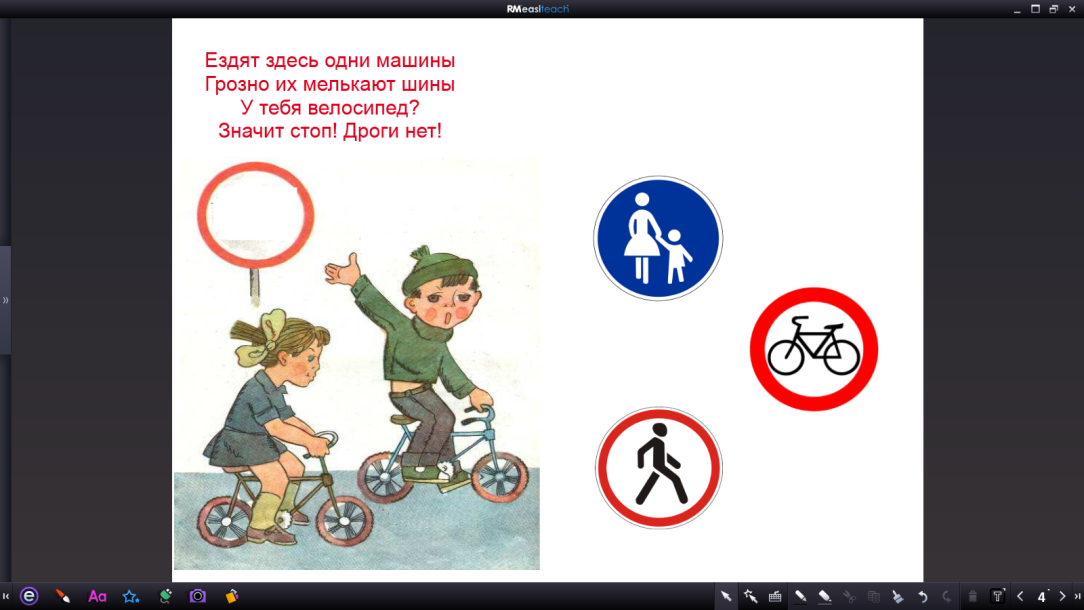 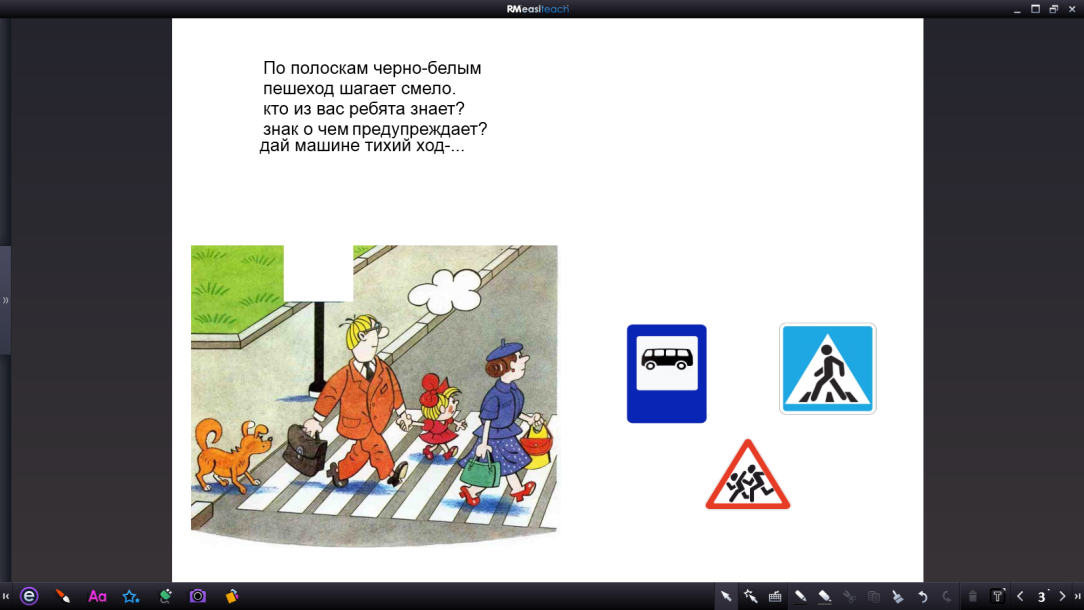 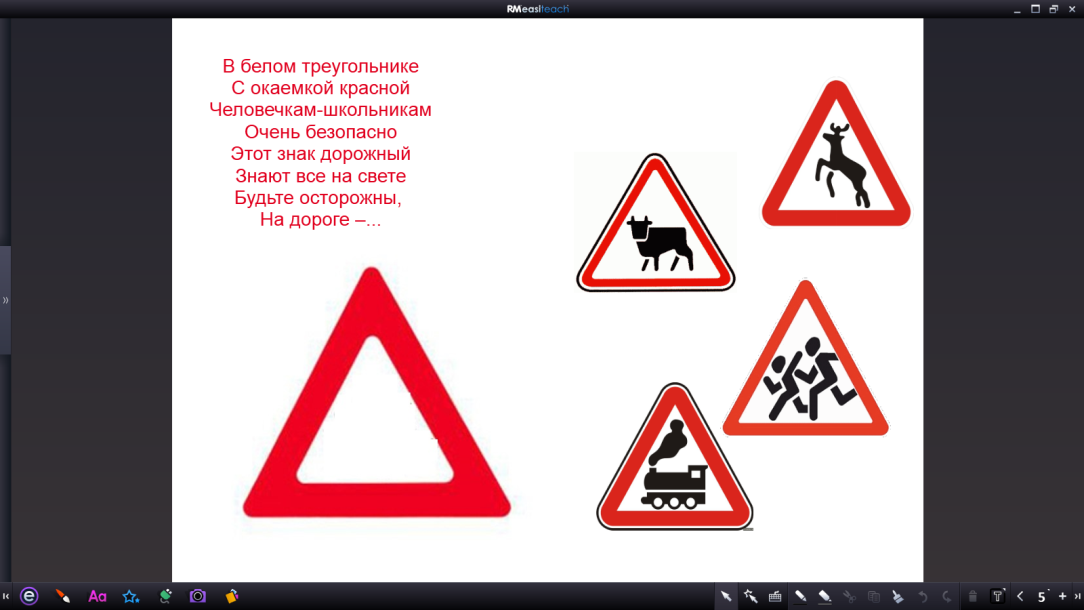 